【德语口语】【Aussprache Deutsch】一、基本信息课程代码：【2025010】课程学分：【2】面向专业：【德语专业本科】课程性质：【系级必修课◎】开课院系：外国语学院德语系使用教材：教材【 《现代德语会话（修订版）》，刘顺生、徐爽主编，上海译文出版社，2021】参考书目【 《德语口语教程》，钱敏汝著，上海外语教育出版社，2007《当代大学德语听说训练》，Uta Ettel著，外语教学与研究出版社，2006】课程网站网址：https://hike-course-homepage.zhihuishu.com/home/courseDesc?courseId=10637924先修课程：【基础德语1，2020398，（12）基础德语2，2020408，（12）】二、课程简介德语口语是德语专业基础阶段必修课程，在基础德语1、2的基础上，深入教授德语语言口语的技巧。本课程着重在德语口语技能上，旨在通过课程，提高学生的口语能力，是一门语言技能训练课。德语口语课程重在把基础和中级德语中所学的词汇和语法，真正落实到交流和沟通上来，要求学生能够在交谈中自我介绍并且交流各自的生活状况；对日常生活中的问题能进行提问并回答；明白日常对话中别人提出的请求和指示等，能够在一些社交场合中，作出得体的回应。三、选课建议德语专业大二必修课。四、课程与专业毕业要求的关联性五、课程目标/课程预期学习成果六、课程内容本课程总课时为32学时，理论课时为0学时，实践课时为32学时。七、课内实验名称及基本要求八、评价方式与成绩撰写人：             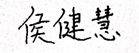 系主任审核签名：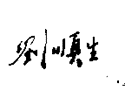 审核时间： 2021.09.01                      专业毕业要求专业毕业要求专业毕业要求关联L011LO111倾听他人意见、尊重他人观点、分析他人需求。●L011LO112应用书面或口头形式，阐释自己的观点，有效沟通。●L021LO211能根据需要确定学习目标，并设计学习计划。L021LO212能搜集、获取达到目标所需要的学习资源，实施学习计划、反思学习计划、持续改进，达到学习目标。L031L0311掌握德语语言基本理论与知识L031L0312具备扎实的语言基本功和听、说、读、写等语言应用能力。●L032L0321掌握德语语言学，具备一定理论基础。L032L0322了解德语文学，掌握相关知识，具有文学鉴赏能力。L033LO331了解德国国情历史和社会概况。L033LO332熟悉中德两国文化差异，能够与德国人进行深入交流。L034LO341掌握一定的商贸知识，了解外贸的基本概念和基本操作。L034LO342具备从事外贸工作的基本技能，能够从事简单的外贸活动。能用中德文双语撰写外贸函电，填写国际贸易的单证，起草外贸合同。L035L0351掌握笔译技巧，具有较熟练运用德语进行笔译工作的能力L035L0352掌握口译技巧，具有较熟练运用德语进行口译工作的能力●L041LO411遵纪守法：遵守校纪校规，具备法律意识。L041LO412诚实守信：为人诚实，信守承诺，尽职尽责。L041LO413爱岗敬业：了解与专业相关的法律法规，在学习和社会实践中遵守职业规范，具备职业道德操守。L041LO414心理健康，能承受学习和生活中的压力。L051LO511在集体活动中能主动担任自己的角色，与其他成员密切合作，共同完成任务。L051LO512有质疑精神，能有逻辑的分析与批判。L051LO513能用创新的方法或者多种方法解决复杂问题或真实问题。L051LO514了解行业前沿知识技术。L061LO611能够根据需要进行专业文献检索。L061LO612能够使用适合的工具来搜集信息，并对信息加以分析、鉴别、判断与整合。L061LO613熟练使用计算机，掌握常用办公软件。L071LO711爱党爱国：了解祖国的优秀传统文化和革命历史，构建爱党爱国的理想信念。L071LO712助人为乐：富于爱心，懂得感恩，具备助人为乐的品质。L071LO713奉献社会：具有服务企业、服务社会的意愿和行为能力。L071LO714爱护环境：具有爱护环境的意识和与自然和谐相处的环保理念。L081L0811具备外语表达沟通能力，达到本专业的要求。●L081L0812理解其他国家历史文化，有跨文化交流能力。L081L0813有国际竞争与合作意识。序号课程预期学习成果课程目标教与学方式评价方式1L0111在讨论中倾听并理解他人观点课上练习/课后作业对话练习2LO112使用简单的、概括性的语言与他人谈论社会话题，表达自己的意见和观点课上练习/课后作业口头阐述3L0312对工作、学校和休闲生活中经常碰到的熟悉话题进行交谈课上练习/课后作业对话练习4LO352对简单的日常对话进行口译课上练习/课后作业情景表演5L0811在德语区旅行时，可以在大多数的情景下理解并且使用德语课上练习/课后作业情景表演单元知识点能力要求教学难点理论/实践课时1问候，结识新朋友等场景下的常用生活句型；描述自己的外貌、性格和爱好运用所学词汇和句型在结识新朋友等场景下进行顺畅的沟通：运用所学词汇和句型描述自己的外貌、性格和爱好正确的人称和称呼0/22天气相关句型运用所学词汇和句型谈论天气天气有关词汇0/23邀请、拜访场景等社交场合常用口语句型运用所学词汇和句型在邀请、拜访场景等社交场合礼貌地交流礼貌的表达方式0/24问路常用口语句型运用所学词汇和句型在问路场景下进行顺畅的沟通正确的反应和应对，能够理解对方话语0/25购物常用口语句型运用所学词汇和句型在购物场景下进行顺畅的沟通具体物品描述0/26饮食常用口语句型运用所学词汇和句型在餐馆、饭堂等场景下进行顺畅的沟通具体物品描述0/27在邮局、银行、酒店常用口语句型运用所学词汇和句型在邮局、银行、酒店等场景下进行顺畅的沟通掌握特定场景下的常用词汇和句型0/28在火车站，滴滴出行，在机场掌握交通方式相关主题以及各种出行情景的的词汇和常用口语句型选择合适的表达0/29综合情景演练运用所学词汇和句型在不同场景下进行顺畅的沟通选择合适的表达0/210在大学里学习，工作与职业运用所学词汇和句型在校园场景下进行顺畅的沟通专业词汇0/211业余时间与爱好，节假日，旅游与休假运用所学词汇和句型对旅游与休假的相关话题进行交流具体物品描述0/2	12健康、看病常用口语句型运用所学词汇和句型在看病场景下进行顺畅的沟通专业词汇0/213文化与艺术，体育运用所学词汇和句型对音乐、文学、电影进行讨论，发表自己的意见；讨论运动和体育赛事表达个人观点的句型0/214智能手机、应用程序、社交软件运用所学词汇和句型对关于手机、网络、隐私保护等话题进行讨论优缺点分析0/415歌德A2口语考试模拟训练掌握A2口语考试不同题型的答题技巧不同题型的答题技巧0/2序号实验名称主要内容实验时数实验类型备注1对话练习对某个日常生活中的问题进行提问和回答10演示型2口头阐述对于某个热点社会话题例如环保、新媒体等进行简要阐述，分析利弊，表达个人观点10演示型3情景表演针对天气、邀请、拜访、问路等主题，模拟真实场景表演对话12演示型总评构成（1+X）评价方式占比1期末口试55%X1对话练习15%X2口头阐述15%X3情景表演15%